Тема урока: Сложение и вычитание в пределах 10.Цели урока: закрепить и обобщить знания по теме,                         навык устного счета: прямого, обратного и парами,                         нумерацию чисел в пределах десяти,                        развивать умения решать примеры и задачи на сложение и вычитание,                          умение провести первичный анализ текста задачи,                        воспитывать внимание и усидчивость на уроке,                        прививать интерес к урокам математики,                        корригировать произношение по ходу урока, исправлять    дефекты.Планируемые результаты: обучающиеся научатся выполнять сложение и вычитание чисел в пределах десяти,выполнять задания творческого и поискового характера,контролировать и оценивать свою работу и результат.Формирование УУД:Познавательные УУД-самостоятельно выделять и делать выводы.Коммуникативные УУД-слушать и понимать речь своих товарищей.Регулятивные УУД-учиться высказывать свое предположение на основе работы на уроке, определять успешность выполнения задания в диалоге с учителем.Личностные УУД-формирование положительной учебной мотивации, навыков самооценки, понимания смысла.Оборудование: интерактивная доска, магнитная доска, презентация, набор речевых табличек, счетный материал, иллюстративный материал.Ход урока:1.Организационный момент.-Как ты слышишь? (за экраном)-Какой сейчас урок? (табл.)-Что будем делать? (слухо-зрительно)                                               Будем слушать                                                            говорить                                                            считать                                                            решать задачу                                                           составлять и решать примеры                                                            играть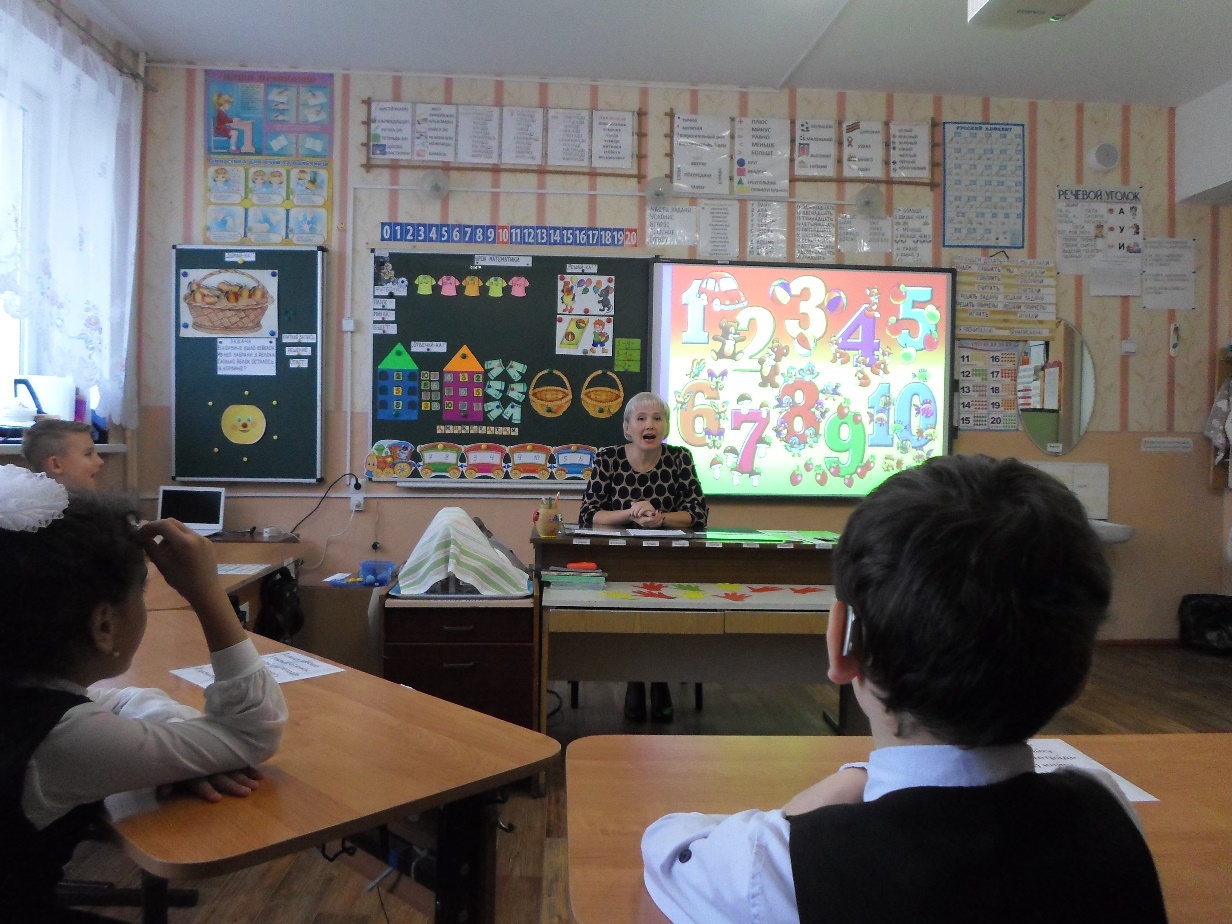 2. Ребята, сегодня у нас необычный урок. Вы любите путешествовать? Сегодня утром мне пришло письмо от царицы Математики. Она написала, что злой Кащей похитил ее (слайд 1) и заточил в своем замке (слайд 2). А без нее в математике не будет порядка.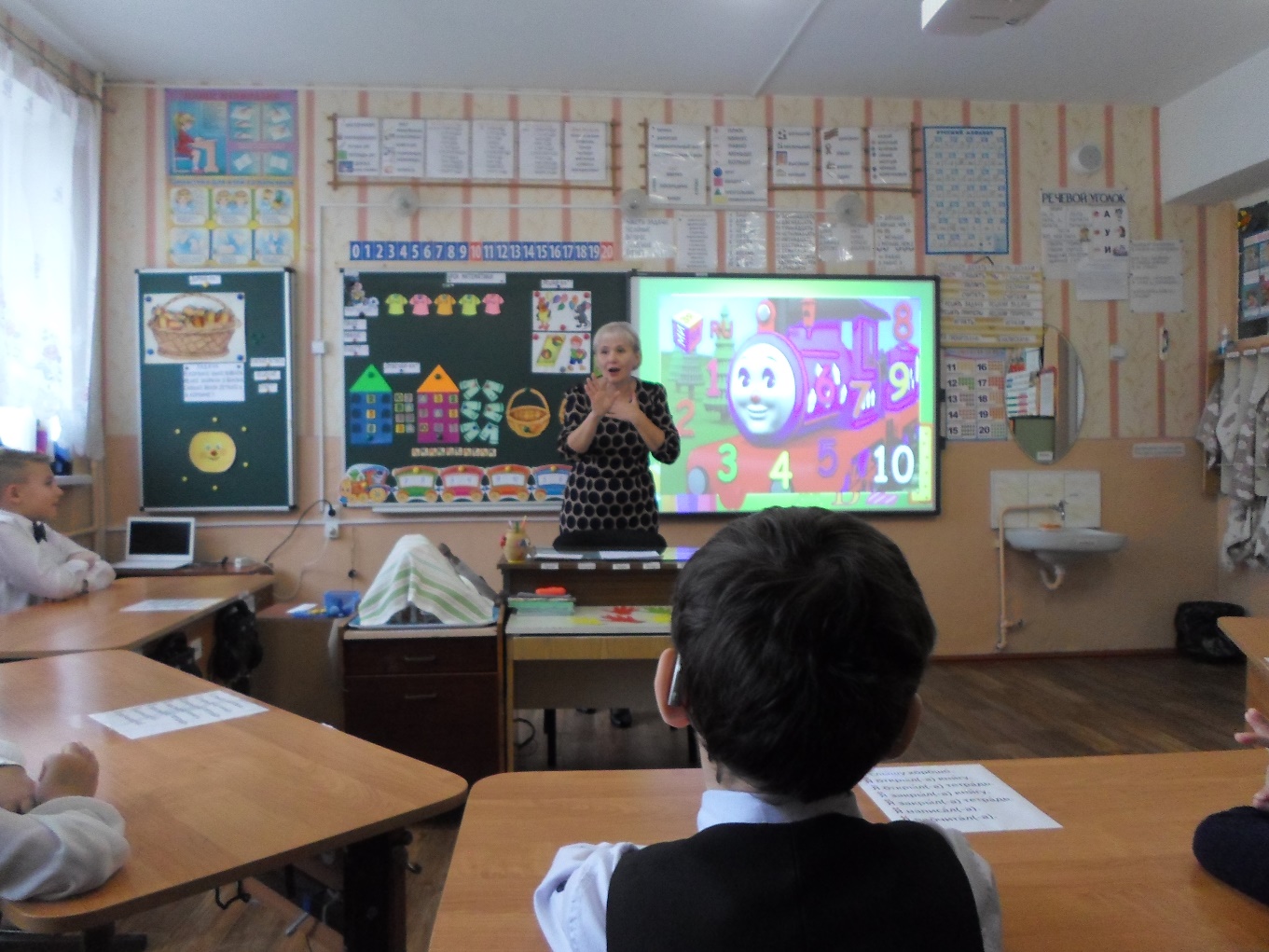 Ребята, давайте поможем царице Математике и освободим ее. А дорогу нам будет показывать паровозик Тишка. (слайд 3).Но что бы паровозик тронулся в путь мы должны прицепить вагончики по порядку.Выставление по порядку вагончиков с цифрамиПрямой счетОбратный счетСчет парами прямоСчет парами обратно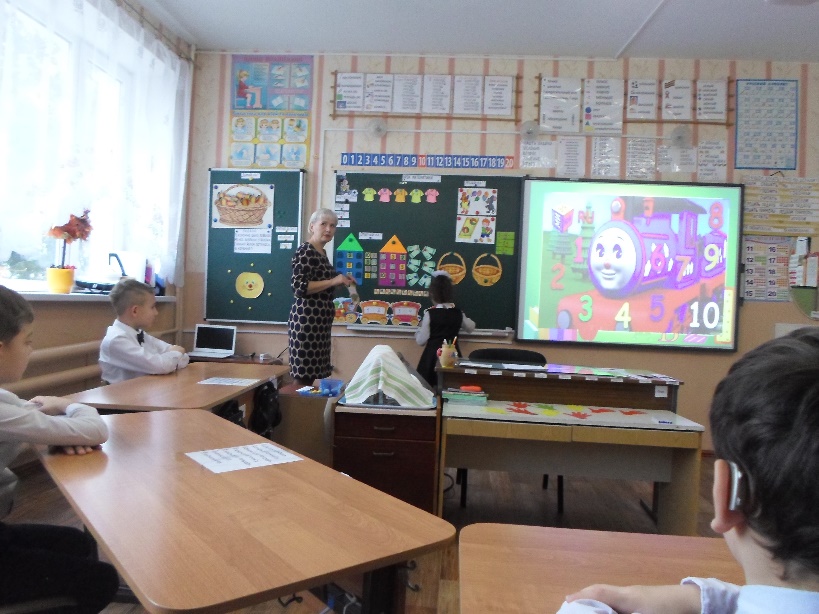 3. Паровозик отправляется в путь. Первая станция « Отвечай-ка!»Назвать соседей числаВо втором домике найти ошибкиОпределение состава числа 5 (слайд 4)-Что мы делали?(табл.)-Мы считали.4. Станция « Думай-ка!».Решение текстовой задачи.Анализ текста задачи.Определение неизвестного.Определение частей задачи (краткая запись, решение, ответ (слайд 5)).Составление краткой записи (слайд 6).Решение задачи (слайд 7).Ответ задачи (слайд 8).(текст задачи: В корзине было 10 яблок. Из нее забрали 3 яблока. Сколько яблок осталось в корзине?)Решение задачи по рисунку.Ушки за бугром торчат. Пара- это зайка. Сколько за бугром зайчат? Ну-ка, сосчитай-ка!-Что мы делали?(табл.)-Мы решали задачи.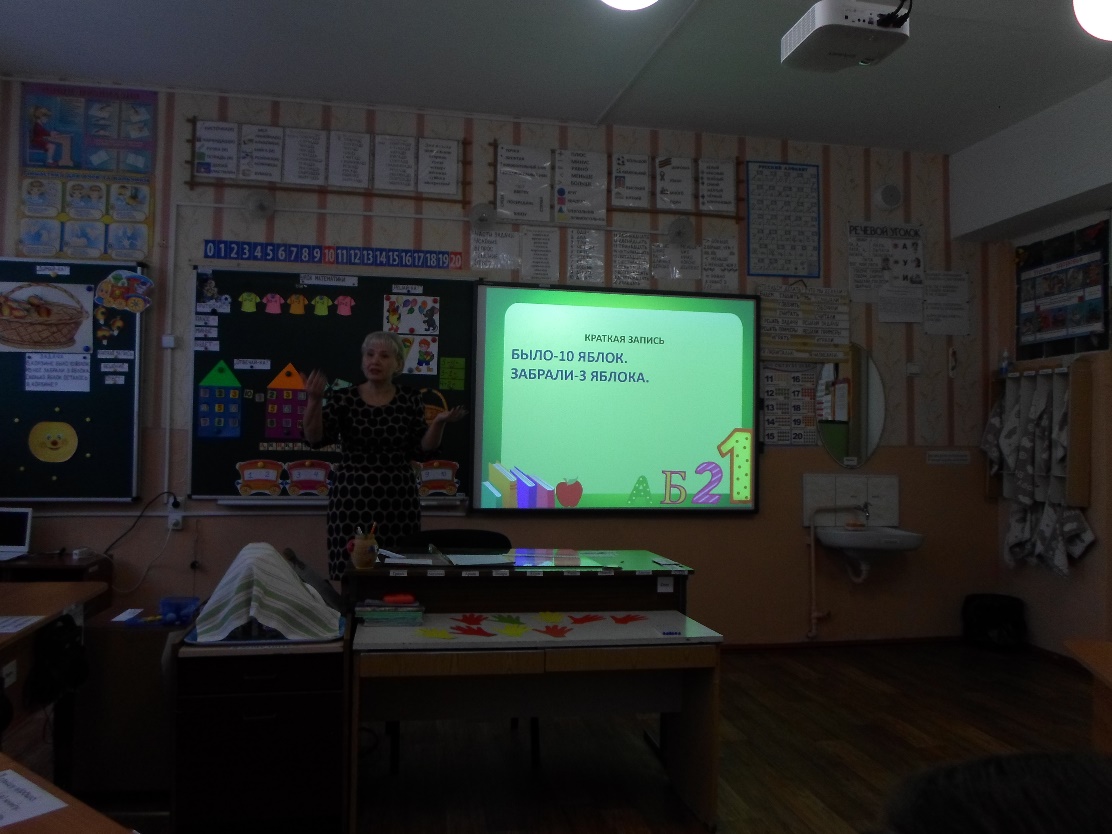 5. Физ.минутка.     Игра «Живые цифры».(дети получают цифру и выполняют танцевальные движения, по команде учителя-останавливаются. Читают по табличке задание:- станьте по порядку, -станьте в обратном порядке. Счет цифр сопряженно с педагогом.)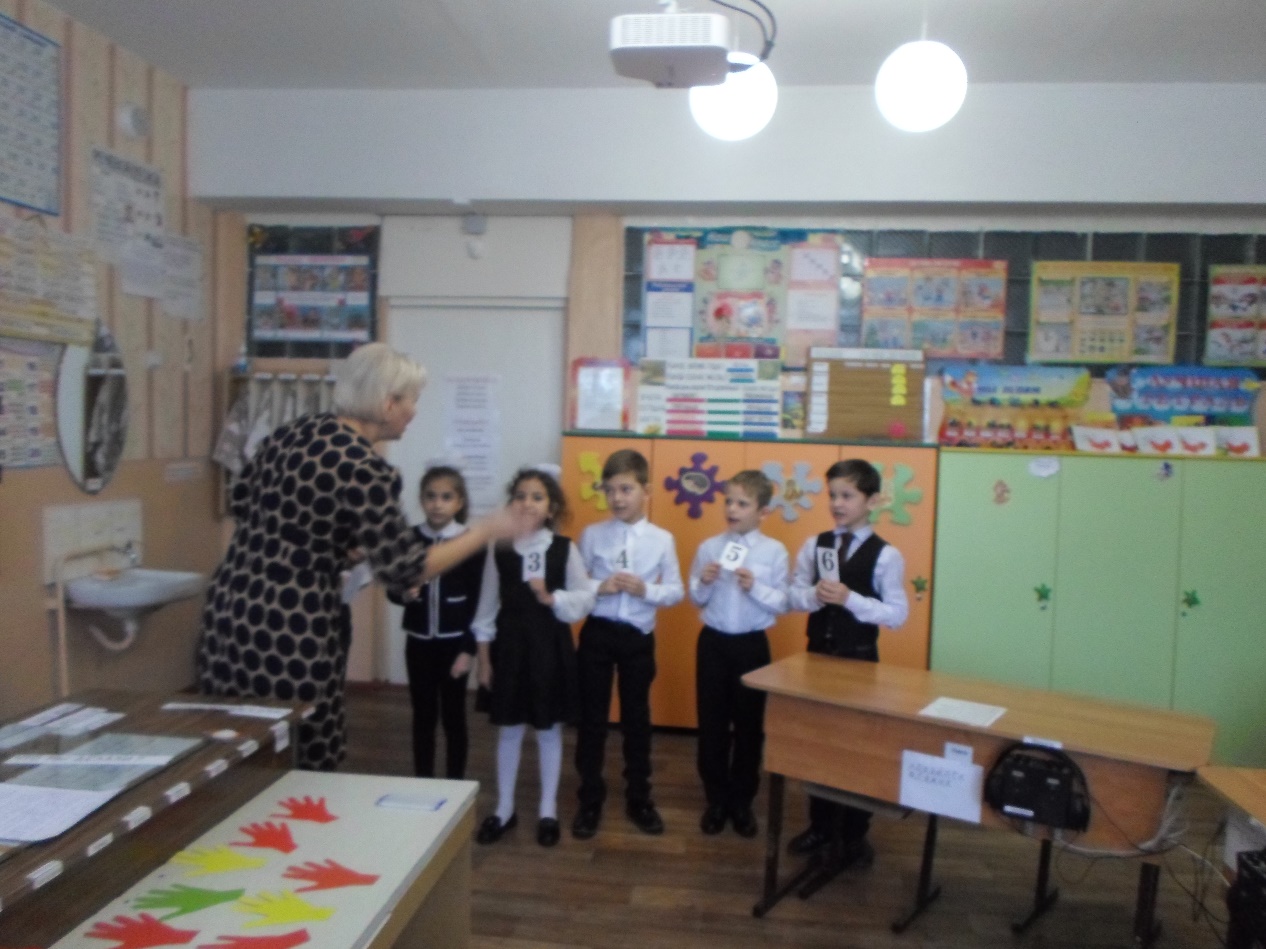 6. Станция « Решай-ка!».Здесь живет веселый футболист. Он растерял свою форму. Надо решить пример на футболке и подобрать шорты с правильным ответом.Чтение примера. (устно и устно-дактильно)Подбор примеров к рисункам (примеры написаны на табличках)Решениепримеров.Игра «Кто быстрее?» (на доске две корзины, у детей на партах лежат грибочки. Нужно решить пример на грибочке и отнести его в корзинку. Дети делятся на две команды. Побеждает та команда, которая быстрее решит примеры и заполнит свои корзинки.)-Что мы делали?-Мы составляли и решали примеры.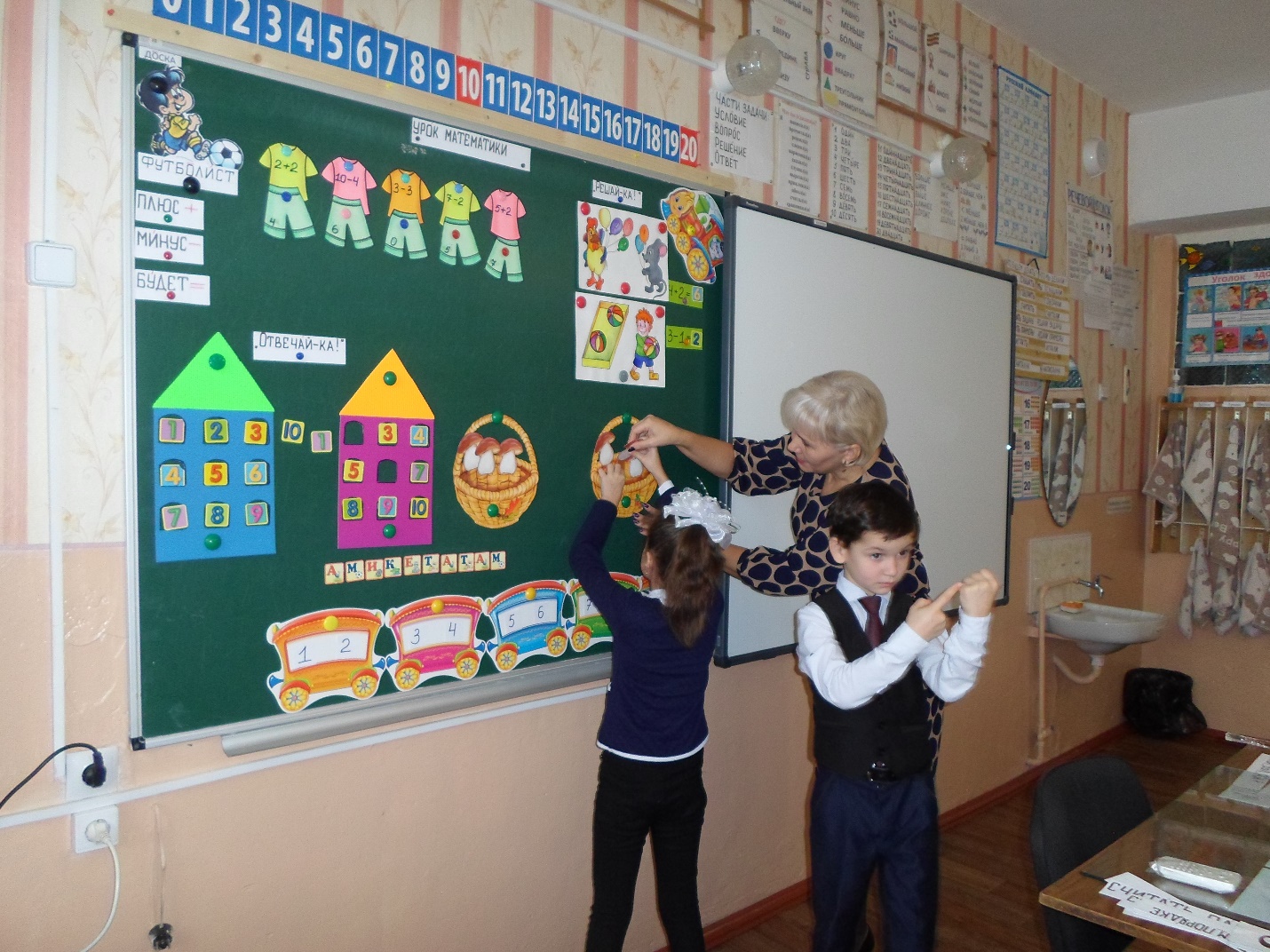 7. Вот мы и добрались до замка Кащея. (слайд 9)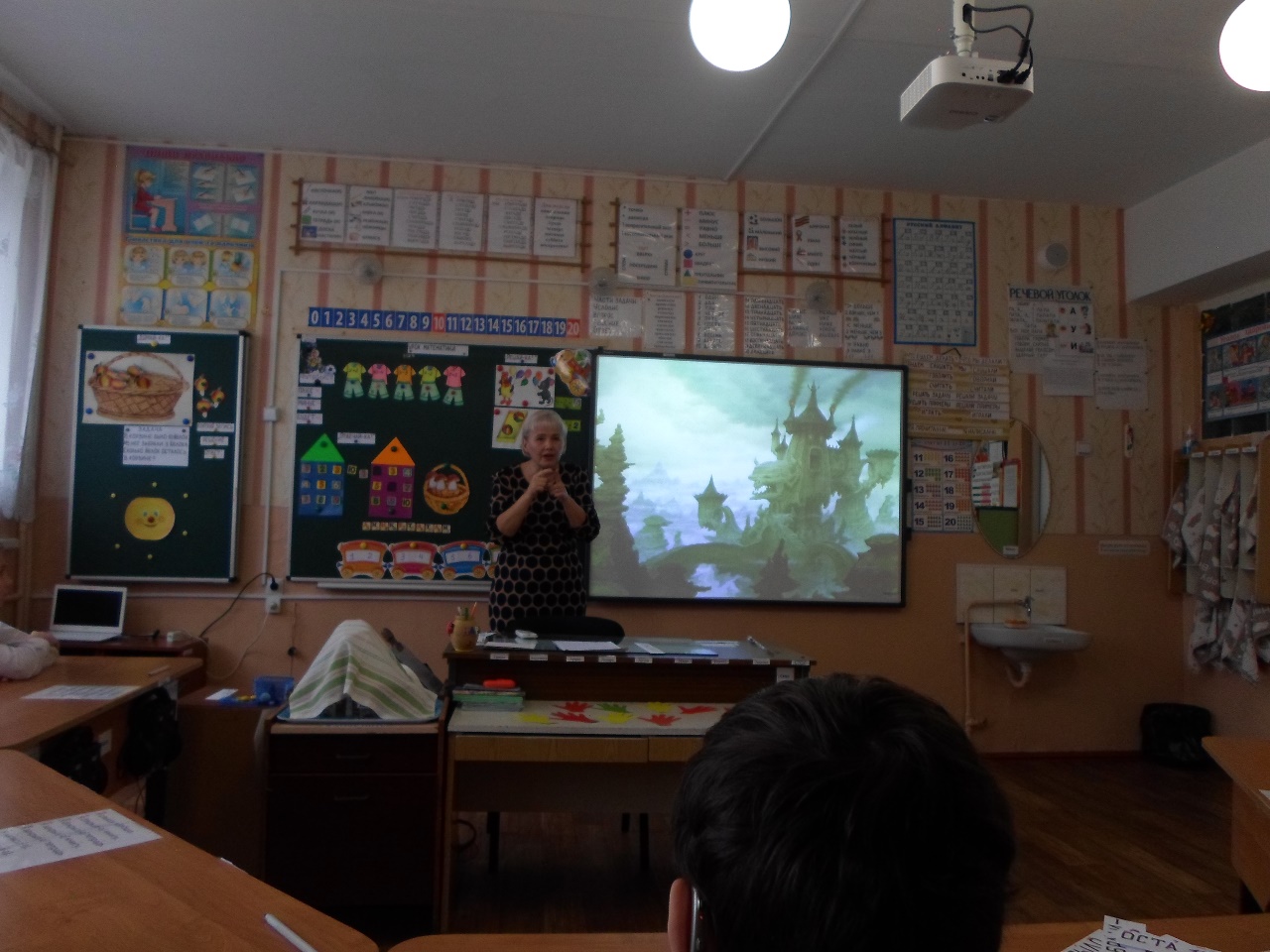 Но что бы открыть замок, надо узнать шифр. (составление слова-МАТЕМАТИКА из разрезной азбуки) (слайд 10).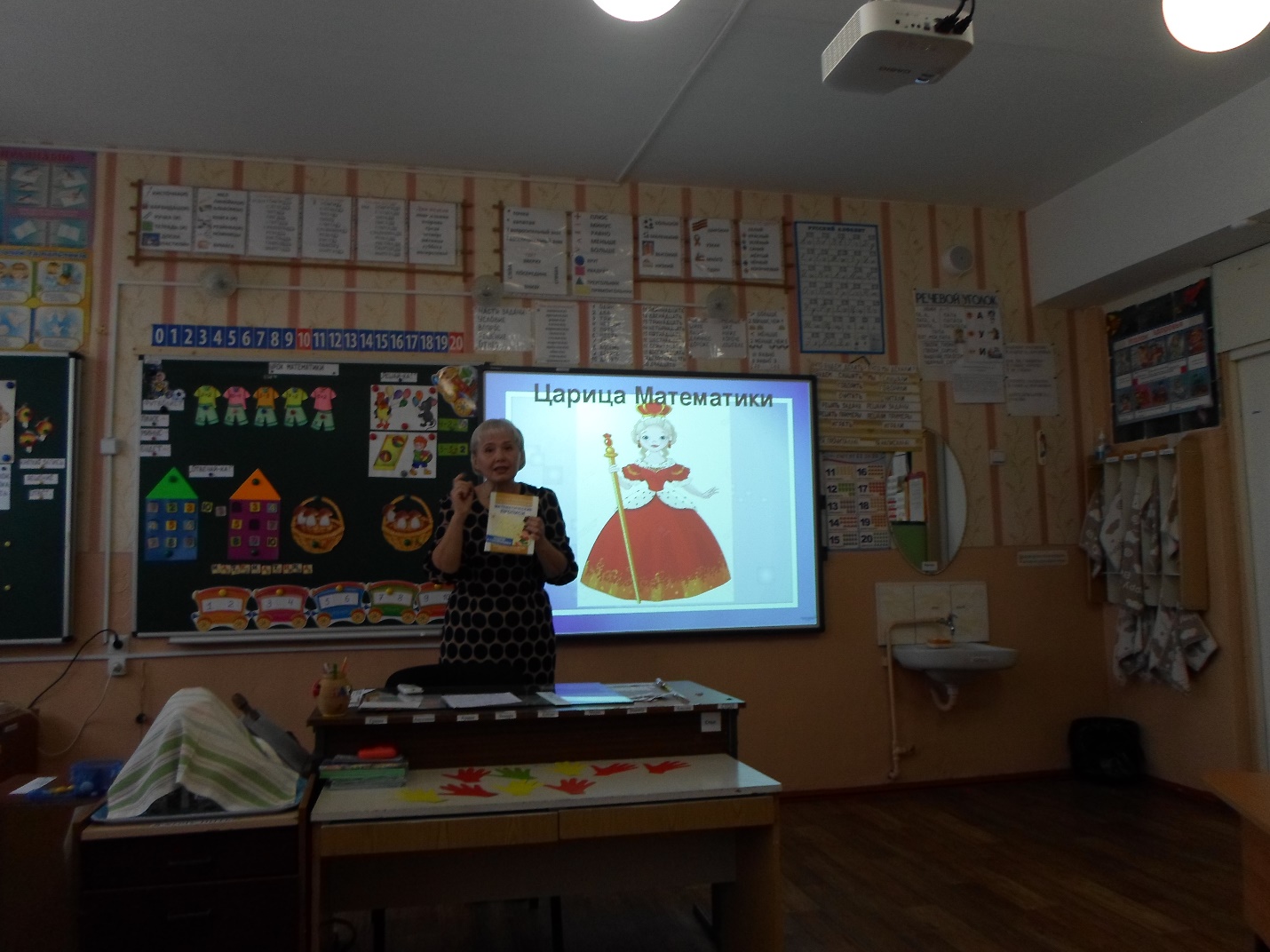 А вот и наша царица Математики! Она вас всех благодарит и приготовила для вас подарки (дети получают математические раскраски с заданиями)8. Итог урока.Какой был урок?Что мы делали на уроке?(ответы детей)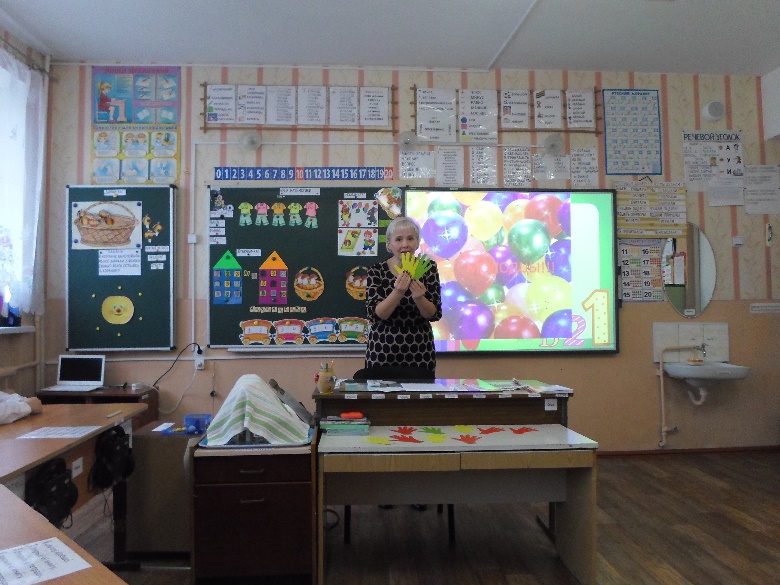 9. Рефлексия.Оцените свою работу на уроке. Выберите ладошку по цвету.Красная- если было все понятно.Желтую- немного затруднялись.Зеленую-было много непонятного.Прикрепить ладошку к Солнышку.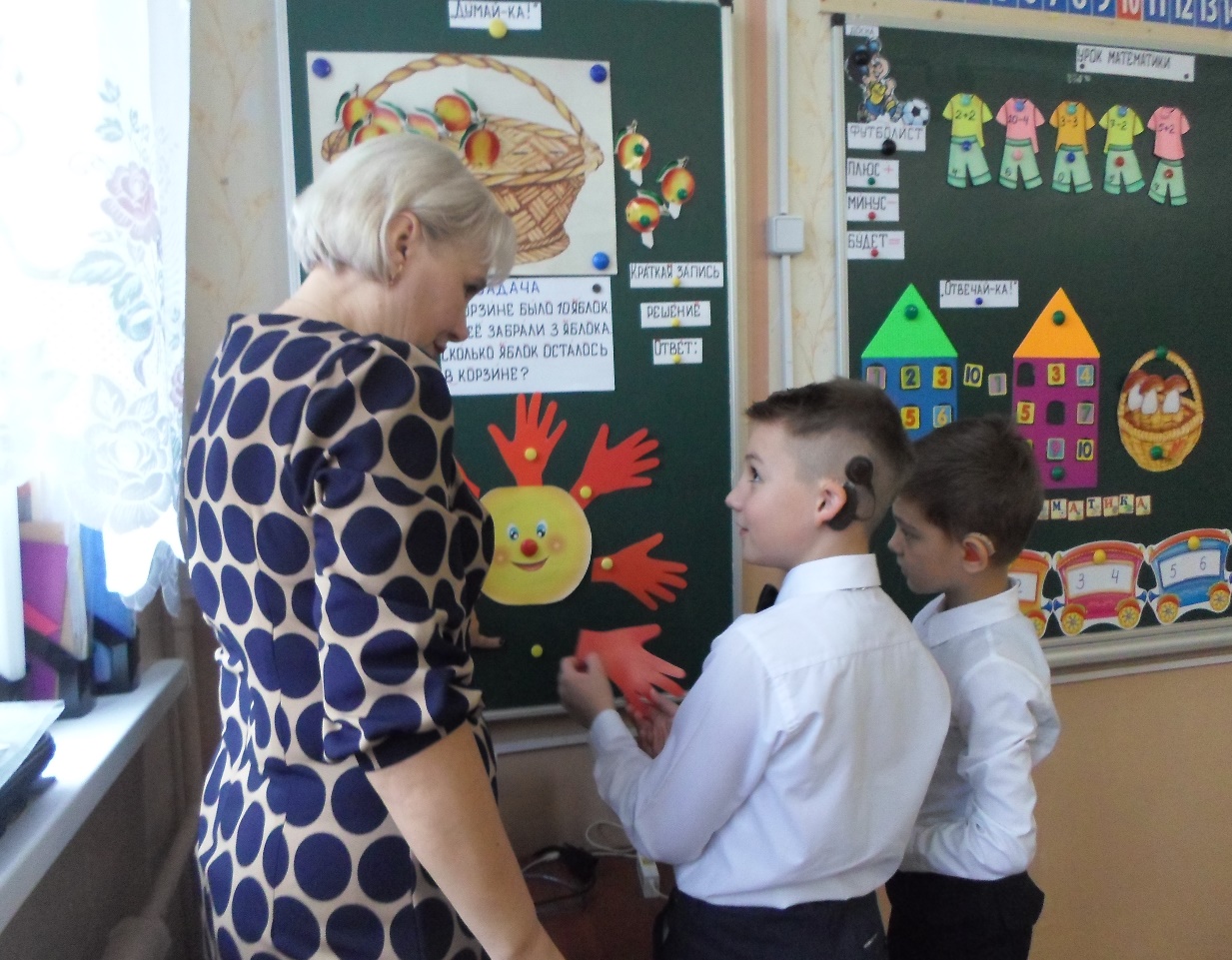 Государственное бюджетное образовательное учреждение Республики Крым «Симферопольская специальная школа-интернат №2»Открытый урок по математике1 класс Подготовила и провела: учитель начальных классов Левченко В.В.Симферополь